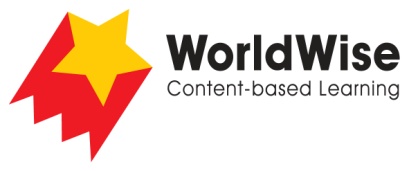 Levels N–P – Investigations							Plants: The Key to LifePart 3 – Record and analyse data
Find a way of recording your information that will allow you to see any patterns 
in the data.Once completed, make sure you save this file.HabitatMain types of plantsHow these plants help peopleHow these plants help animalsHow these plants help our planetThreats to this habitatRainforestsTemperate forestsWetlandsOceansDeserts